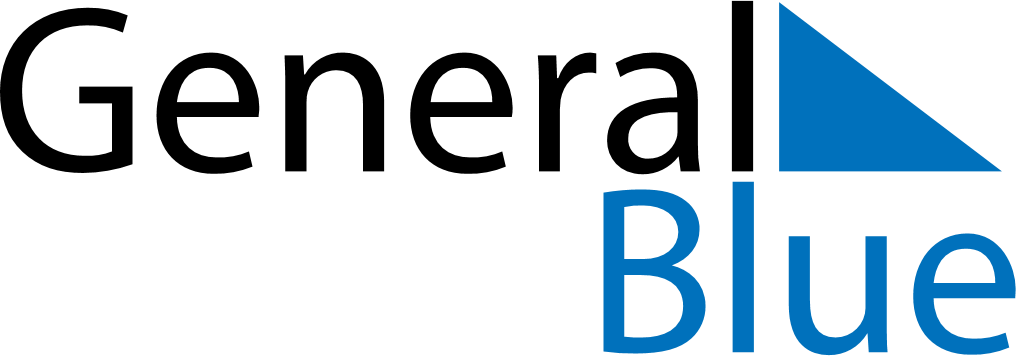 December 2024December 2024December 2024December 2024December 2024December 2024Hamar, Innlandet, NorwayHamar, Innlandet, NorwayHamar, Innlandet, NorwayHamar, Innlandet, NorwayHamar, Innlandet, NorwayHamar, Innlandet, NorwaySunday Monday Tuesday Wednesday Thursday Friday Saturday 1 2 3 4 5 6 7 Sunrise: 8:57 AM Sunset: 3:11 PM Daylight: 6 hours and 14 minutes. Sunrise: 8:59 AM Sunset: 3:10 PM Daylight: 6 hours and 10 minutes. Sunrise: 9:01 AM Sunset: 3:09 PM Daylight: 6 hours and 7 minutes. Sunrise: 9:03 AM Sunset: 3:08 PM Daylight: 6 hours and 4 minutes. Sunrise: 9:05 AM Sunset: 3:06 PM Daylight: 6 hours and 1 minute. Sunrise: 9:07 AM Sunset: 3:05 PM Daylight: 5 hours and 58 minutes. Sunrise: 9:09 AM Sunset: 3:05 PM Daylight: 5 hours and 55 minutes. 8 9 10 11 12 13 14 Sunrise: 9:11 AM Sunset: 3:04 PM Daylight: 5 hours and 53 minutes. Sunrise: 9:12 AM Sunset: 3:03 PM Daylight: 5 hours and 50 minutes. Sunrise: 9:14 AM Sunset: 3:02 PM Daylight: 5 hours and 48 minutes. Sunrise: 9:15 AM Sunset: 3:02 PM Daylight: 5 hours and 46 minutes. Sunrise: 9:17 AM Sunset: 3:01 PM Daylight: 5 hours and 44 minutes. Sunrise: 9:18 AM Sunset: 3:01 PM Daylight: 5 hours and 42 minutes. Sunrise: 9:19 AM Sunset: 3:01 PM Daylight: 5 hours and 41 minutes. 15 16 17 18 19 20 21 Sunrise: 9:20 AM Sunset: 3:00 PM Daylight: 5 hours and 40 minutes. Sunrise: 9:21 AM Sunset: 3:00 PM Daylight: 5 hours and 38 minutes. Sunrise: 9:22 AM Sunset: 3:00 PM Daylight: 5 hours and 37 minutes. Sunrise: 9:23 AM Sunset: 3:00 PM Daylight: 5 hours and 37 minutes. Sunrise: 9:24 AM Sunset: 3:01 PM Daylight: 5 hours and 36 minutes. Sunrise: 9:25 AM Sunset: 3:01 PM Daylight: 5 hours and 36 minutes. Sunrise: 9:25 AM Sunset: 3:01 PM Daylight: 5 hours and 36 minutes. 22 23 24 25 26 27 28 Sunrise: 9:26 AM Sunset: 3:02 PM Daylight: 5 hours and 36 minutes. Sunrise: 9:26 AM Sunset: 3:02 PM Daylight: 5 hours and 36 minutes. Sunrise: 9:26 AM Sunset: 3:03 PM Daylight: 5 hours and 36 minutes. Sunrise: 9:27 AM Sunset: 3:04 PM Daylight: 5 hours and 37 minutes. Sunrise: 9:27 AM Sunset: 3:05 PM Daylight: 5 hours and 38 minutes. Sunrise: 9:27 AM Sunset: 3:06 PM Daylight: 5 hours and 39 minutes. Sunrise: 9:27 AM Sunset: 3:07 PM Daylight: 5 hours and 40 minutes. 29 30 31 Sunrise: 9:26 AM Sunset: 3:08 PM Daylight: 5 hours and 41 minutes. Sunrise: 9:26 AM Sunset: 3:09 PM Daylight: 5 hours and 43 minutes. Sunrise: 9:26 AM Sunset: 3:11 PM Daylight: 5 hours and 45 minutes. 